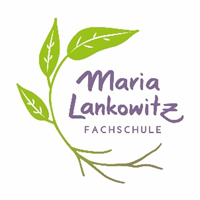 Entschuldigung Die Schülerin/der Schüler ………………………………………………  konnte(vom…bis; am) …………………………………………….. wegen (Angabe desGrundes)…………………………………………………………………………..……………………………………………………………………………………. den Unterricht nicht besuchen.Versäumte Unterrichtsstunden: ………………………….…..., ……………         ………………………………………..(Ort/Datum)					(Unterschrift des Erziehungsberechtigten)EntschuldigungDie Schülerin/der Schüler ………………………………………………  konnte (vom…bis, am) ……………………………………………. wegen (Angabe des Grundes)…………………………………………………………………………..……………………………………………………………………………………. den Unterricht nicht besuchen.Versäumte Unterrichtsstunden: ………………………….…..., ……………         ………………………………………..(Ort/Datum)					(Unterschrift des Erziehungsberechtigten)